ŠSK Újezd nad Lesy - oddíl atletiky -  ve spoluprácis Městskou částí Prahy 21pořádá 19. ročník lesního běhuBĚH O POHÁR STAROSTY anebBĚH ZA ÚJEZDSKOU SOVOUDatum:	termín - sobota 11. 5. 2024Místo:	lesní cesty, Pilovská 303, 190 16  Praha 21 – Újezd nad LesyGPS:	50.086915, 14.646138Doprava:	metro B stanice Černý Most, odtud autobus č. 250 a 221 do Újezda nad Lesy, zastávka  Blatov, nebo autobus č. 163 od metra A stanice Depo Hostivař tamtéž, nebo vlakem do Klánovic a odtud pěšky cca 20 minutPřihlášky:	on line do čtvrtka 9. 5. 2024 do 24:00 hodin (online registrace připravujeme na našem webu www.atletikaujezd.cz, spuštěny budou co nejdříve)Startovné:	80,- Kč předžactvo a žactvo,  100,- Kč dorost a dospělíPodmínky startu:	závodníci startují na vlastní nebezpečí, přihláškou k závodu potvrzují svoji zdravotní způsobilost, start závodníka je dovolen pouze v jedné kategorii	Tratě:	lesní cesty, použití treter dovolenoCeny:	KAŽDÝ závodník, který dokončí závod, obdrží drobný dárek, běžci na prvním až třetím místě v každé kategorii (KROMĚ BERUŠEK A BROUČKŮ) pak poháry, medaile, diplom a drobnou cenuObčerstvení:	po doběhu obdrží každý závodník zdarma malé občerstvení Ostatní: 	sportujeme v lese, prosíme všechny o dodržování základních pravidelInfo:	Michal Augusta, e-mail: maugusta@centrum.cz, telefon: 602 299 011Kategorie:přípravka I - dívky2017,2018300 m9:00přípravka I - chlapci2017,2018300 m9:10přípravka II - dívky2015, 2016800 m9:20přípravka II - chlapci2015, 2016800 m9:30přípravka III  dívky2013,2014800 m9:40přípravka III  chlapci2013,2014800 m9:50berušky do 3 let2021 a mladší50 m10:00broučci do 3 let2021 a mladší50 m10:10berušky 4 - 5 let2019, 2020100 m10:20broučci 4 - 5 let2019, 2020100 m10:30vyhlášení I. bloku10:40mladší žákyně2011, 2012800 m11:00mladší žáci2011, 2012800 m11:10starší žákyně2009, 20101600 m11:20starší žáci2009, 20101600 m11:30vyhlášení II. bloku11:45dorostenci2007, 20083300 m12:00dorostenky2007, 20083300 m12:00ženy A  do 34 let1990 – 20063300 m12:00ženy B  35 - 44 let1980 – 19893300 m12:00ženy C  45 let a více1979 a starší3300 m12:00muži A do 39 let včetně1985 – 20065500 m12:30muži B 40-49 let1975 – 19845500 m12:30muži C 50-59 let1965- 19745500 m12:30Muži D  60 let a více1964 a starší5500 m12:30vyhlášení III. bloku a TOMBOLApo doběhnutí hlavního závodupo doběhnutí hlavního závodu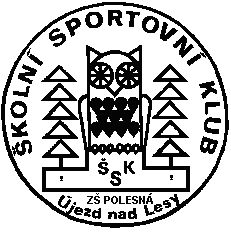 